ПАСПОРТ (ИНВЕНТАРНЫЙ)  № 1 от  15.07.2017 г.
Паспорт благоустройства общественной территорииОБЩИЕ СВЕДЕНИЯ1. Адрес объекта:2. Составитель паспорта: (наименование инвентаризационной комиссия муниципального образования, ФИО секретаря комиссии)3. Сведения об общественной территории (в м2):1.  Схема общественной территории 1.1. Экспликация к схеме.А. Сооружения:Б. Дорожно-тропиночная сеть:В. Малые архитектурные формы и элементы благоустройства:Потребность в благоустройстве общественной территорииПриложение № 2к Порядку проведения инвентаризации дворовых и общественных территорий Атагайского муниципального образования Территория  р. пос. АтагайИркутская область, Нижнеудинский район, р. пос. Атагай, ул. Победы 7комиссия по проведению  инвентаризации дворовых и общественных территорий Атагайского  муниципального образования в рамках реализации приоритетного проекта «Формирование комфортной городской среды на территории муниципального образования «Майское сельское поселение» на 2018-2022 годы», секретарь комиссии – Штима Светлана Викторовна№ п/пОбщая площадь общественной территории, м²В том числеВ том числеВ том числе№ п/пОбщая площадь общественной территории, м²Площадь проездов, тротуаров, площадок (общ.), м²Площадь сооружений (общ.) (площадок), м²Площадь озелененных участков, м²1563---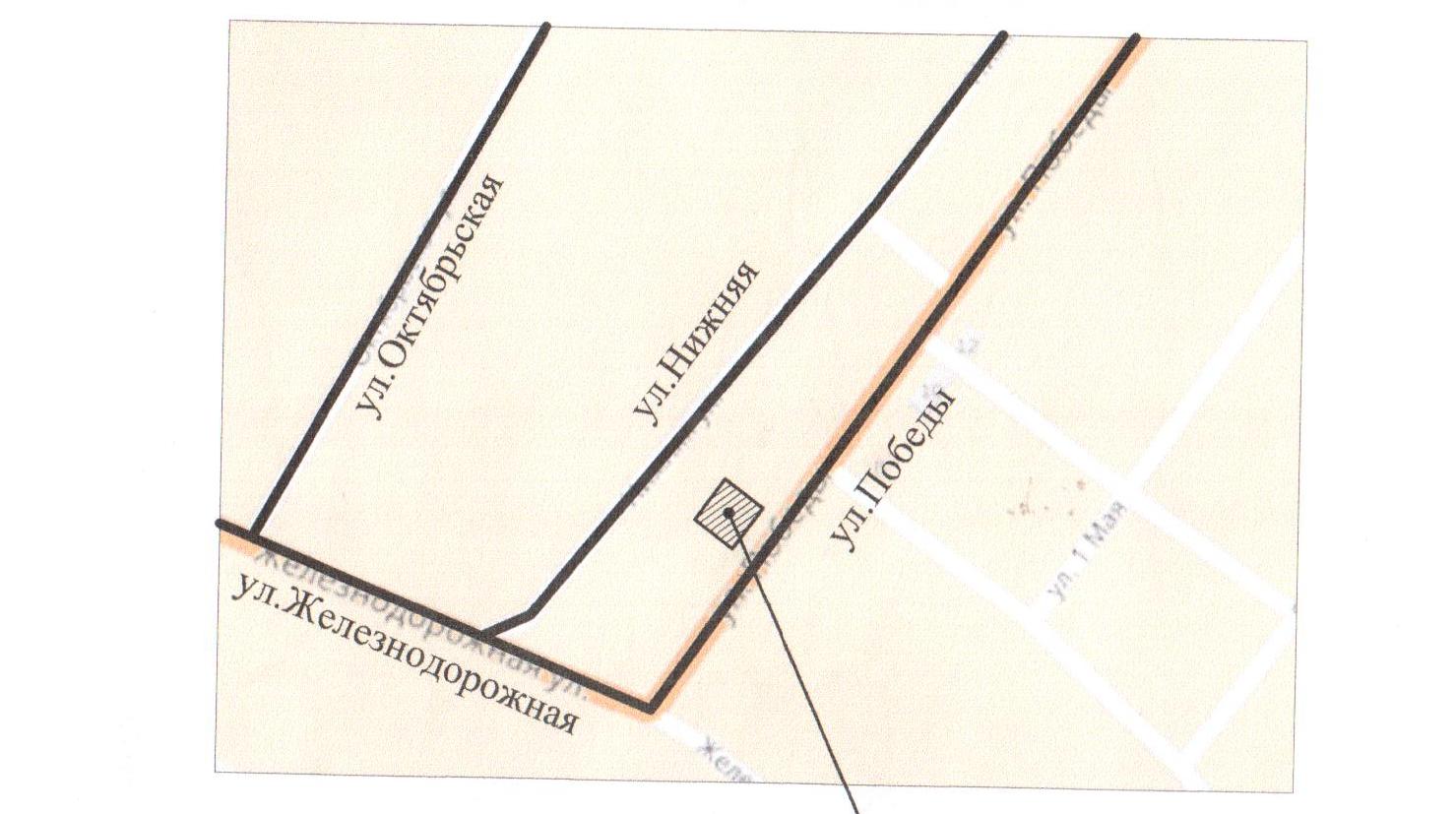 Экспликация: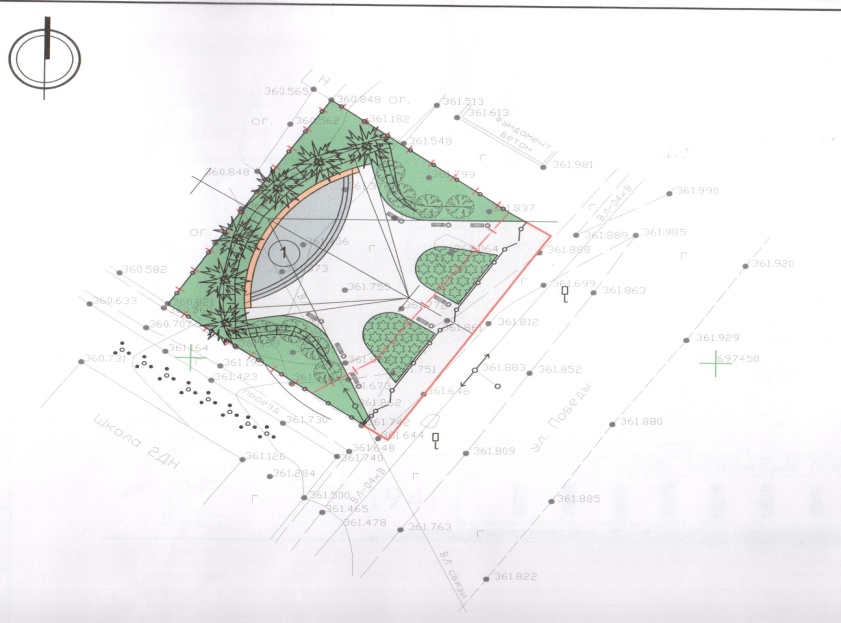 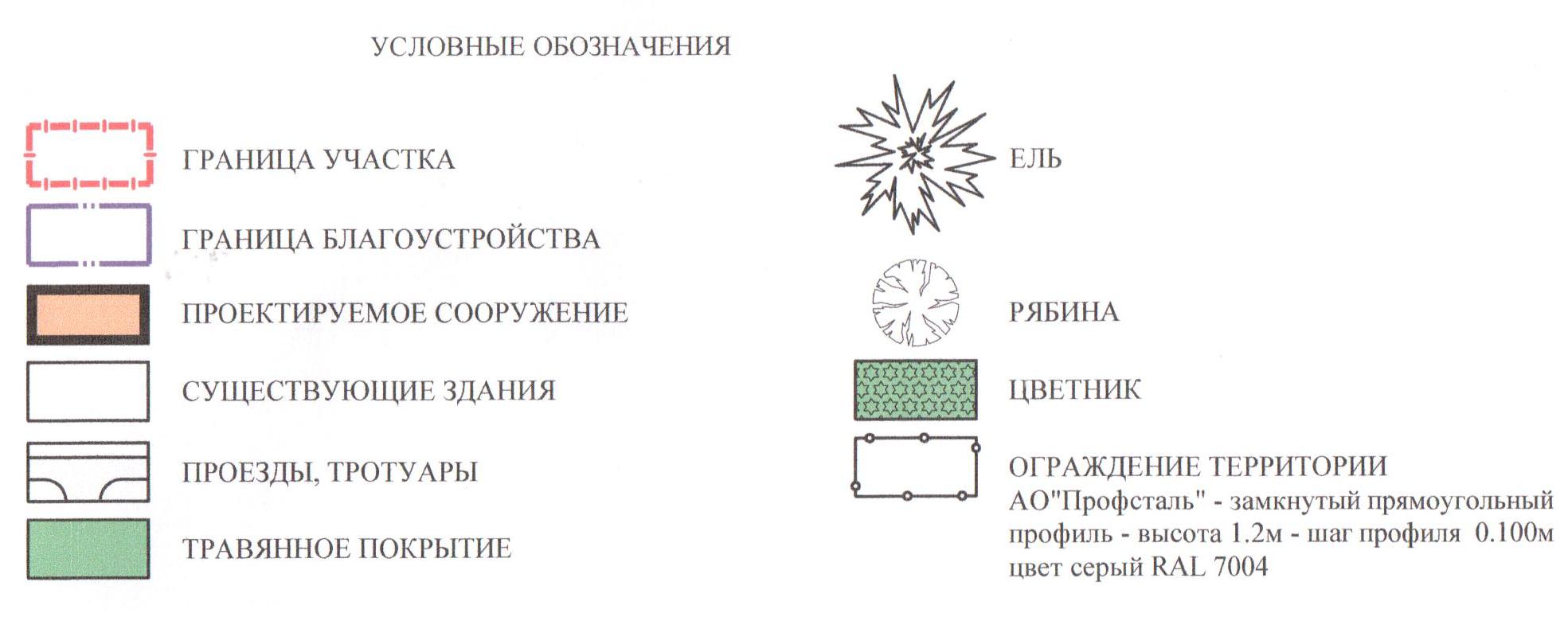 №п/пНаименованиеКол-во, единицПлощадь, кв.мПокрытиеОборудованиеПотребность в благоустройствеПотребность в благоустройстве№п/пНаименованиеКол-во, единицПлощадь, кв.мПокрытиеОборудованиеЗамена, ремонт, реконструкция (указать)Стоимость работ,тыс. руб.№п/пНаименованиеКол-во, единицПлощадь, кв.мПокрытиеОборудование1Детская площадка2Спортплощадка3Площадка для отдыха4Автостоянка5Площадка выгула домашних животных6Иные сооруженияпамятник1563установка1,600№п/пНаименованиеПлощадь, кв.мРазмеры, мПокрытиеПотребность в благоустройствеПотребность в благоустройстве№п/пНаименованиеПлощадь, кв.мРазмеры, мПокрытиеЗамена, ремонт, реконструкция (указать)Стоимость работ,тыс. руб.1Проезды2Тротуары30,6плиткаустановка6,93Пешеходные дорожки4Специальные дорожки (велодорожка и т.д.)5Элементы благоустройства территорий по приспособлению для маломобильных групп населения: пандусы, съезды6Иные варианты сети0,85Бортовые камниустановка52,0№п/пНаименованиеЕд. изм.Кол-воПотребность в благоустройствеПотребность в благоустройстве№п/пНаименованиеЕд. изм.Кол-воЗамена, ремонт, реконструкция (указать)Стоимость работ,тыс. руб.1Светильники2Скамьишт8установка25,93Урнышт8установка6,284Цветочницы шт.2установка1,05Контейнеры6Декоративные скульптуры7Элементы благоустройства территорий по приспособлению для маломобильных групп населения: опорные поручни, специальное оборудование на детских и спортивных площадках8Иное оборудование№ п/пВид объекта благоустройства (общественной территории)Площадь, кв.м.Состояние (уд./неуд) (кратко описать проблемы)Потребность в благоустройствеПотребность в благоустройстве№ п/пВид объекта благоустройства (общественной территории)Площадь, кв.м.Состояние (уд./неуд) (кратко описать проблемы)Замена, ремонт, реконструкция (указать)Стоимость работ,тыс. руб.1Площадь 2Парк3Набережная4Сквер563 установка 1,6005Пешеходная зона6Многофункциональные спортивно-игровые  площадки7Иной вид объекта общественной территории